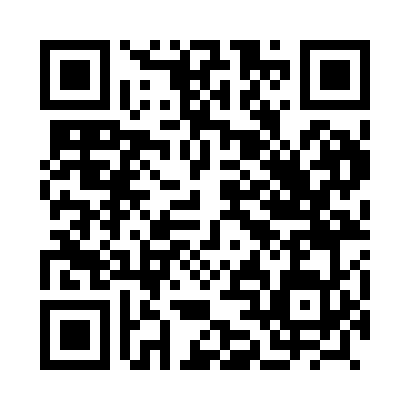 Prayer times for Admano, PakistanWed 1 May 2024 - Fri 31 May 2024High Latitude Method: Angle Based RulePrayer Calculation Method: University of Islamic SciencesAsar Calculation Method: ShafiPrayer times provided by https://www.salahtimes.comDateDayFajrSunriseDhuhrAsrMaghribIsha1Wed3:495:1912:043:446:488:192Thu3:485:1812:033:446:498:203Fri3:475:1812:033:446:508:214Sat3:455:1712:033:446:508:225Sun3:445:1612:033:446:518:236Mon3:435:1512:033:446:528:247Tue3:425:1412:033:446:538:258Wed3:415:1312:033:446:538:269Thu3:395:1212:033:456:548:2710Fri3:385:1112:033:456:558:2811Sat3:375:1112:033:456:558:2912Sun3:365:1012:033:456:568:3013Mon3:355:0912:033:456:578:3114Tue3:345:0812:033:456:588:3215Wed3:335:0812:033:456:588:3316Thu3:325:0712:033:456:598:3417Fri3:315:0612:033:457:008:3518Sat3:305:0612:033:457:008:3619Sun3:295:0512:033:457:018:3720Mon3:295:0512:033:457:028:3821Tue3:285:0412:033:457:038:3922Wed3:275:0412:033:457:038:4023Thu3:265:0312:033:457:048:4124Fri3:255:0312:033:467:058:4225Sat3:255:0212:033:467:058:4326Sun3:245:0212:043:467:068:4427Mon3:235:0112:043:467:068:4528Tue3:235:0112:043:467:078:4629Wed3:225:0112:043:467:088:4630Thu3:215:0012:043:467:088:4731Fri3:215:0012:043:467:098:48